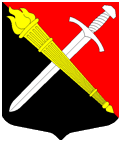 СОВЕТ ДЕПУТАТОВмуниципальное образование Тельмановское сельское поселение Тосненского района Ленинградской областиРЕШЕНИЕ № 134Принято советом депутатов «16» декабря  2019 годаОб установлении и введении земельного налога на территории муниципального образования Тельмановское сельское поселение Тосненского района Ленинградской областиВ соответствии с Налоговым кодексом Российской Федерации, Федеральным законом от 06.10.2003 №131 – ФЗ «Об общих принципах организации местного самоуправления в Российской Федерации», Уставом муниципального образования Тельмановское сельское поселение Тосненского района Ленинградской области совет депутатов муниципального образования Тельмановское сельское поселение Тосненского района Ленинградской области третьего созываРЕШИЛ:1.Установить и ввести на территории муниципального образования Тельмановское сельское поселение Тосненского района Ленинградской области земельный налог в соответствии с главой 31 Налогового кодекса Российской Федерации.2. Установить налоговые ставки в следующих размерах:2.1. 0,2 процента в отношении земельных участков общего назначения, предусмотренных Федеральным законом от 29 июля 2017 года N 217-ФЗ "О ведении гражданами садоводства и огородничества для собственных нужд и о внесении изменений в отдельные законодательные акты Российской Федерации";2.2. 0,3 процента в отношении земельных участков:- отнесенных к землям сельскохозяйственного назначения или к землям в составе зон сельскохозяйственного использования в населенных пунктах и используемых для сельскохозяйственного производства; - занятых жилищным фондом и объектами инженерной инфраструктуры жилищно-коммунального комплекса (за исключением доли в праве на земельный участок, приходящейся на объект, не относящийся к жилищному фонду и к объектам инженерной инфраструктуры жилищно-коммунального комплекса) или приобретенных (предоставленных) для жилищного строительства (за исключением земельных участков, приобретенных (предоставленных) для индивидуального жилищного строительства, используемых в предпринимательской деятельности);- не используемых в предпринимательской деятельности, приобретенных (предоставленных) для ведения личного подсобного хозяйства, садоводства или огородничества; - ограниченных в обороте в соответствии с законодательством Российской Федерации, предоставленных для обеспечения обороны, безопасности и таможенных нужд;2.3. 1,5 процента в отношении прочих  земельных участков.3. Установить следующий порядок и сроки уплаты земельного налога в отношении налогоплательщиков-организаций:3.1. Налогоплательщики-организации уплачивают авансовые платежи по земельному налогу не позднее 15 апреля, не позднее 15 июля, не позднее 15 октября текущего налогового периода.Налогоплательщики-организации уплачивают сумму земельного налога не позднее 15 февраля года, следующего за истекшим налоговым периодом.4. В соответствии с частью 2 статьи 387 Налогового кодекса Российской Федерации установить налоговые льготы в виде освобождения от уплаты земельного налога в размере 100% следующим категориям налогоплательщиков:- муниципальные учреждения культуры, физической культуры и спорта, образования, социальной защиты, финансируемые за счет средств бюджета муниципального образования Тельмановское сельское поселение Тосненского района Ленинградской области, бюджетов других поселений, входящих в состав муниципального образования Тосненский район Ленинградской области, бюджета муниципального образования  Тосненский район Ленинградской области, учреждения здравоохранения, обеспечивающие оказание медицинской помощи жителям муниципального образования в рамках государственных гарантий, в отношении земельных участков, предоставляемых для обеспечения их деятельности;- органы местного самоуправления муниципального образования Тельмановское сельское поселение Тосненского района Ленинградской области, в отношении земельных участков, предоставляемых для обеспечения их деятельности;- инвалиды Великой Отечественной Войны, приравненные к инвалидам Великой Отечественной Войны бывшие несовершеннолетние узники концлагерей, гетто, других мест принудительного содержания, созданных фашистами и их союзниками в период второй мировой войны, признанные инвалидами вследствие общего заболевания, трудового увечья и других причин (за исключением лиц, инвалидность которых наступила вследствие их противоправных действий), ветераны Великой Отечественной Войны, приравненные к участникам Великой Отечественной Войны бывшие несовершеннолетние узники концлагерей, гетто, других мест принудительного содержания, созданных фашистами и их союзниками в период второй мировой войны;- граждане, достигшие возраста 60 лет для женщин и 65 лет для мужчин и  старше, являющиеся одинокими пенсионерами, и одиноко проживающие супруги того же возраста, постоянно проживающие и зарегистрированные в частном секторе на территории муниципального образования Тельмановское сельское поселение Тосненского района Ленинградской области, имеющие доход ниже прожиточного минимума, установленного Правительством Ленинградской области.5. В соответствии с частью 2 статьи 387 Налогового кодекса Российской Федерации установить величину налогового вычета в размере 600 квадратных метров площади земельного участка, находящегося в собственности, постоянном (бессрочном) пользовании или пожизненном наследуемом владении, физических лиц, имеющих трех и более несовершеннолетних детей.6. Признать утратившими силу решения совета депутатов муниципального образования Тельмановское сельское поселение Тосненского района Ленинградской области:- от 07.07.2011 № 186 «Об установлении земельного налога на территории МО Тельмановское сельское поселение Тосненского района Ленинградской области»;- от 20.11.2012 № 12 «О внесении изменение в решение Совета депутатов от 07.07.2011 №186 «Об установлении земельного налога на территории МО Тельмановское сельское поселение Тосненского района Ленинградской области»;- от 30.10.2013 № 76 «О внесении изменение в решение Совета депутатов от 07.07.2011 №186 «Об установлении земельного налога на территории МО Тельмановское сельское поселение Тосненского района Ленинградской области»;- от 12.11.2014 № 124 «О внесении изменение в решение Совета депутатов от 07.07.2011 №186 «Об установлении земельного налога на территории МО Тельмановское сельское поселение Тосненского района Ленинградской области»;- от 23.12.2015 № 180 «О внесении изменений в решение Совета депутатов муниципального образования Тельмановское сельское поселение Тосненского района Ленинградской области от 07.07.2011 г. № 186 «Об установлении земельного налога на территории муниципального образования Тельмановское сельское поселение Тосненского района Ленинградской области»; - от 27.07.2016 № 204 «О внесении изменений в Решение Совета депутатов муниципального образования Тельмановское сельское поселение Тосненского района Ленинградской области от 07.07.2011 № 186 «Об установлении земельного налога на территории муниципального образования Тельмановское сельское Тосненского района Ленинградской области».7. Аппарату по обеспечению деятельности совета депутатов муниципального образования Тельмановское сельское поселение Тосненского района Ленинградской области обеспечить официальное опубликование (обнародование) настоящего решения.8. Настоящее решение вступает в силу с 1 января 2020 года, но не ранее чем по истечении одного месяца со дня его официального опубликования и не ранее 1-го числа очередного налогового периода.9. Контроль за исполнением настоящего  решения  возложить  на постоянную комиссию по бюджету и экономической политике совета депутатов муниципального образования Тельмановское сельское поселение Тосненского района Ленинградской области.Глава муниципального образования 			                      Г.В.Сакулин